Bruschetta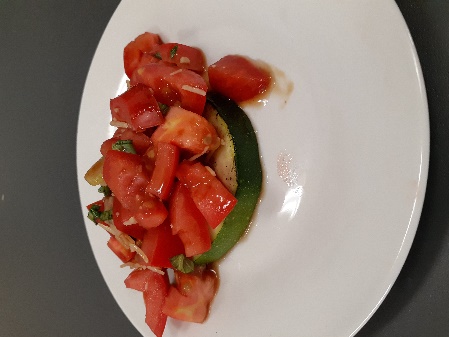 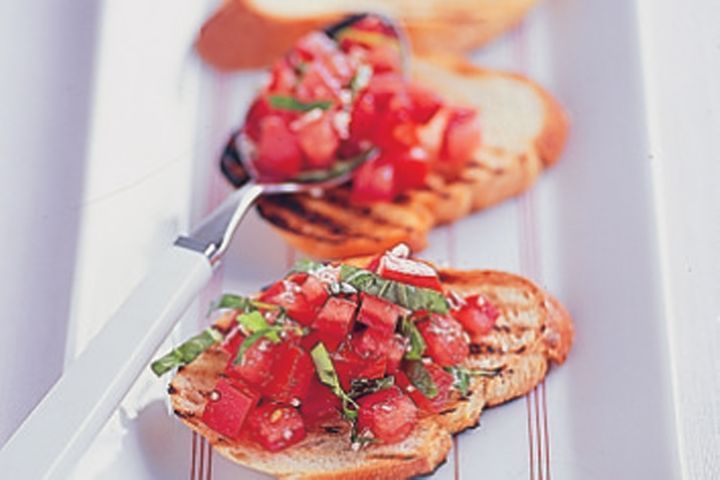 Serves 6 Ingredients-Sliced French bread stick OR zucchini cut into rounds 1cm thick. -4 medium tomatoes, diced-3 sprigs basil, finely chopped-1 clove garlic-pinch rock salt-pinch pepper-2 spring onions, finely sliced-2 tsp balsamic glaze-olive oil to brush over bread or zucchini-1 Tbs finely grated parmesan cheeseMethodBrush olive oil over bread or zucchini and grill until toasted / grilled. 
Lightly crush garlic clove and rub over bread / zucchini. 
Mix diced tomato, finely chopped basil, finely sliced spring onion, balsamic glaze, salt, pepper and parmesan cheese in a bowl. Allow to sit for 10 minutes for flavours to combine. 
Serve over bread or zucchini. Enjoy. 